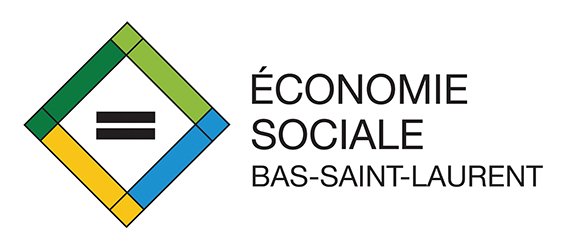 formulaire d’adhésion • entreprise membre89Les conditions d’admissibilitéPour devenir membre du Pôle d’économie sociale du Bas-Saint-Laurent, les entreprises doivent respecter les conditions d’admission suivantes : Être une entreprise d’économie sociale, reconnue par l’organisme local de développement (MRC, CLD ou SOPER) de sa MRC, en vertu du respect des principes qui définissent l’économie sociale, soit : la finalité sociale, l'autonomie de gestion, la gouvernance démocratique, la viabilité économique, la primauté des personnes et la prise en charge et la responsabilité individuelle et collective;S’engager à respecter les règlements, objectifs et politiques du Pôle;Avoir son siège social au Bas-Saint-Laurent;Remplir le formulaire d’adhésion et payer sa cotisation annuelle. identification de l’entreprise d’économie socialeVeuillez cocher votre ou vos secteurs d’activité :	Agroalimentaire	Arts et culture	Commerce de détail	Commerces de services	Environnement	Financement	Immobilier collectif	Infrastructures collectives	Loisirs et tourisme	Manufacturier	Médias et communication	Recherche	Représentation et concertation	Ressources naturelles	Restauration	Santé et/ou services sociaux	Services aux entreprises	Services aux personnes	Services divers (précisez) : précisez : 	Technologie de l’information et des communications (TIC)	Transport	Autre, précisez :      	En cochant cette case, je ratifie ce formulaire d’adhésion comme si je l’avais signé.	Cotisation annuelle (30 $) ci-jointe	Cotisation annuelle (30 $) à facturer (payable sur réception de la facture)Enregistrez ce document pour vos dossiers et transmettez-le en pièce jointe à : info@economiesocialebsl.com OuImprimez et retournez ce formulaire avec votre paiement à :Pôle d’économie sociale du Bas-Saint-Laurent10, rue de l’Évêché EstRimouski (Québec)G5L 1X4Merci!Nom de l’entreprise AdresseVille/MunicipalitéCode postalMRCTéléphoneCourriel général de l’organisationNombre d’associés et/ou d’employés 1 à 5       5 à 10       Plus de 10Nombre de membres 1 à 10     10 à 25     Plus de 25Nom du représentantFonction ou titreCourriel du représentant(si différent)